ОБЩИЕ СВЕДЕНИЯ Учебная дисциплина «Государственная и муниципальная политика в сфере малого и среднего предпринимательства» изучается в седьмом семестре. Курсовая работа – не предусмотрена. Форма промежуточной аттестации: Экзамен. Место учебной дисциплины в структуре ОПОПУчебная дисциплина «Государственная и муниципальная политика в сфере малого и среднего предпринимательства» относится к части программы, формируемой участниками образовательных отношений. Основой для освоения дисциплины являются результаты обучения по предшествующим дисциплинам:Основы государственного и муниципального управления;Экономическая культура и финансовая грамотность;Государственное регулирование экономики;Экономика государственного и муниципального сектора.Результаты обучения по учебной дисциплине, используются при изучении следующих дисциплин и прохождения практик:Прогнозирование и планирование;Управление государственным и муниципальным заказом;Экономика государственного и муниципального сектора;Государство и социальное партнерство.Результаты освоения учебной дисциплины в дальнейшем будут использованы при прохождении производственной и преддипломной практики и выполнении выпускной квалификационной работы. ЦЕЛИ И ПЛАНИРУЕМЫЕ РЕЗУЛЬТАТЫ ОБУЧЕНИЯ ПО ДИСЦИПЛИНЕЦелями изучения дисциплины «Государственная и муниципальная политика в сфере малого и среднего предпринимательства» являются: формирование у обучаемых способности применять способы и технологии осуществления государственного контроля (надзора) и меры по результатам проверок;формирование у обучаемых способности осуществлять исполнительно-распорядительные функции для проведения закупок товаров и заключение государственных контрактов на поставки товаров и оказание услуг, выполнение работ для нужд государственного органа;формирование у обучаемых способности осуществлять исполнительно-распорядительные функции для ведения бюджетного (бухгалтерского) учета и отчетности для решения задач государственного и муниципального управления;формирование у обучаемых способности осуществлять проектную деятельность в сфере государственного и муниципального управления, включая управление региональными, ведомственными проектами, управление портфелями проектов и программ;формирование у обучающихся компетенций, установленных образовательной программой в соответствии с ФГОС ВО по данной дисциплине. Результатом обучения по учебной дисциплине является овладение обучающимися знаниями, умениями, навыками и опытом деятельности, характеризующими процесс формирования компетенций и обеспечивающими достижение планируемых результатов освоения учебной дисциплины. Формируемые компетенции, индикаторы достижения компетенций, соотнесённые с планируемыми результатами обучения по дисциплине:СТРУКТУРА И СОДЕРЖАНИЕ УЧЕБНОЙ ДИСЦИПЛИНЫОбщая трудоёмкость учебной дисциплины по учебному плану составляет:Структура учебной дисциплины для обучающихся по видам занятий (очная форма обучения)Структура учебной дисциплины для обучающихся по разделам и темам дисциплины: (очная форма обучения)Краткое содержание учебной дисциплиныОрганизация самостоятельной работы обучающихсяСамостоятельная работа студента – обязательная часть образовательного процесса, направленная на развитие готовности к профессиональному и личностному самообразованию, на проектирование дальнейшего образовательного маршрута и профессиональной карьеры.Самостоятельная работа обучающихся по дисциплине организована как совокупность аудиторных и внеаудиторных занятий и работ, обеспечивающих успешное освоение дисциплины. Аудиторная самостоятельная работа обучающихся по дисциплине выполняется на учебных занятиях под руководством преподавателя и по его заданию. Аудиторная самостоятельная работа обучающихся входит в общий объем времени, отведенного учебным планом на аудиторную работу, и регламентируется расписанием учебных занятий. Внеаудиторная самостоятельная работа обучающихся – планируемая учебная, научно-исследовательская, практическая работа обучающихся, выполняемая во внеаудиторное время по заданию и при методическом руководстве преподавателя, но без его непосредственного участия, расписанием учебных занятий не регламентируется.Внеаудиторная самостоятельная работа обучающихся включает в себя:подготовку к лекциям, практическим и занятиям;изучение учебных пособий;изучение тем, не выносимых на лекции и практические занятия самостоятельно;написание тематических докладов, рефератов и эссе на проблемные темы;изучение теоретического и практического материала по рекомендованным источникам;подготовка рефератов и докладов, эссе;подготовка к коллоквиуму, контрольной работе и т.п.;подготовка к промежуточной аттестации в течение семестра;создание презентаций по изучаемым темам;подготовка к экзамену.Самостоятельная работа обучающихся с участием преподавателя в форме иной контактной работы предусматривает групповую и (или) индивидуальную работу с обучающимися и включает в себя:проведение консультаций перед экзаменом по необходимости;консультации по организации самостоятельного изучения отдельных разделов и тем, базовых понятий учебных дисциплин профильного бакалавриата, которые формировали ОПК и ПК, в целях обеспечения преемственности образования.Перечень разделов, полностью или частично отнесенных на самостоятельное изучение с последующим контролем:Применение электронного обучения, дистанционных образовательных технологийПри реализации программы учебной дисциплины электронное обучение и дистанционные образовательные технологии не применяются.РЕЗУЛЬТАТЫ ОБУЧЕНИЯ ПО ДИСЦИПЛИНЕ, КРИТЕРИИ ОЦЕНКИ УРОВНЯ СФОРМИРОВАННОСТИ КОМПЕТЕНЦИЙ, СИСТЕМА И ШКАЛА ОЦЕНИВАНИЯСоотнесение планируемых результатов обучения с уровнями сформированности компетенции(й).ОЦЕНОЧНЫЕ СРЕДСТВА ДЛЯ ТЕКУЩЕГО КОНТРОЛЯ УСПЕВАЕМОСТИ И ПРОМЕЖУТОЧНОЙ АТТЕСТАЦИИ, ВКЛЮЧАЯ САМОСТОЯТЕЛЬНУЮ РАБОТУ ОБУЧАЮЩИХСЯПри проведении контроля самостоятельной работы обучающихся, текущего контроля и промежуточной аттестации по учебной дисциплине «Государственная и муниципальная политика в сфере малого и среднего предпринимательства» проверяется уровень сформированности у обучающихся компетенций и запланированных результатов обучения по дисциплине, указанных в разделе 2 настоящей программы.Формы текущего контроля успеваемости, примеры типовых заданий: Критерии, шкалы оценивания текущего контроля успеваемости:Промежуточная аттестация:Критерии, шкалы оценивания промежуточной аттестации учебной дисциплины:Система оценивания результатов текущего контроля и промежуточной аттестации.Оценка по дисциплине выставляется обучающемуся с учётом результатов текущей и промежуточной аттестации.ОБРАЗОВАТЕЛЬНЫЕ ТЕХНОЛОГИИРеализация программы предусматривает использование в процессе обучения следующих образовательных технологий:проблемная лекция;групповые дискуссии;анализ ситуаций;поиск и обработка информации с использованием сети Интернет;дистанционные образовательные технологии;просмотр учебных фильмов с их последующим анализом;использование на лекционных занятиях видеоматериалов и наглядных пособий;обучение в сотрудничестве (командная, групповая работа).ПРАКТИЧЕСКАЯ ПОДГОТОВКАПрактическая подготовка в рамках учебной дисциплины «Государственная и муниципальная политика в сфере малого и среднего предпринимательства» реализуется при проведении практических занятий, связанных с будущей профессиональной деятельностью. ОРГАНИЗАЦИЯ ОБРАЗОВАТЕЛЬНОГО ПРОЦЕССА ДЛЯ ЛИЦ С ОГРАНИЧЕННЫМИ ВОЗМОЖНОСТЯМИ ЗДОРОВЬЯПри обучении лиц с ограниченными возможностями здоровья и инвалидов используются подходы, способствующие созданию безбарьерной образовательной среды: технологии дифференциации и индивидуального обучения, применение соответствующих методик по работе с инвалидами, использование средств дистанционного общения, проведение дополнительных индивидуальных консультаций по изучаемым теоретическим вопросам и практическим занятиям, оказание помощи при подготовке к промежуточной аттестации.При необходимости рабочая программа дисциплины может быть адаптирована для обеспечения образовательного процесса лицам с ограниченными возможностями здоровья, в том числе для дистанционного обучения.Учебные и контрольно-измерительные материалы представляются в формах, доступных для изучения студентами с особыми образовательными потребностями с учетом нозологических групп инвалидов:Для подготовки к ответу на практическом занятии, студентам с ограниченными возможностями здоровья среднее время увеличивается по сравнению со средним временем подготовки обычного студента.Для студентов с инвалидностью или с ограниченными возможностями здоровья форма проведения текущей и промежуточной аттестации устанавливается с учетом индивидуальных психофизических особенностей (устно, письменно на бумаге, письменно на компьютере, в форме тестирования и т.п.). Промежуточная аттестация по дисциплине может проводиться в несколько этапов в форме рубежного контроля по завершению изучения отдельных тем дисциплины. При необходимости студенту предоставляется дополнительное время для подготовки ответа на зачете или экзамене.Для осуществления процедур текущего контроля успеваемости и промежуточной аттестации обучающихся создаются, при необходимости, фонды оценочных средств, адаптированные для лиц с ограниченными возможностями здоровья и позволяющие оценить достижение ими запланированных в основной образовательной программе результатов обучения и уровень сформированности всех компетенций, заявленных в образовательной программе.МАТЕРИАЛЬНО-ТЕХНИЧЕСКОЕ ОБЕСПЕЧЕНИЕ ДИСЦИПЛИНЫ Материально-техническое обеспечение дисциплины при обучении с использованием традиционных технологий обучения.Материально-техническое обеспечение учебной дисциплины при обучении с использованием электронного обучения и дистанционных образовательных технологий.Технологическое обеспечение реализации программы осуществляется с использованием элементов электронной информационно-образовательной среды университета.УЧЕБНО-МЕТОДИЧЕСКОЕ И ИНФОРМАЦИОННОЕ ОБЕСПЕЧЕНИЕ УЧЕБНОЙ ДИСЦИПЛИНЫИНФОРМАЦИОННОЕ ОБЕСПЕЧЕНИЕ УЧЕБНОГО ПРОЦЕССАРесурсы электронной библиотеки, информационно-справочные системы и профессиональные базы данных:Перечень программного обеспечения ЛИСТ УЧЕТА ОБНОВЛЕНИЙ РАБОЧЕЙ ПРОГРАММЫ УЧЕБНОЙ ДИСЦИПЛИНЫВ рабочую программу учебной дисциплины внесены изменения/обновления и утверждены на заседании кафедры:Министерство науки и высшего образования Российской ФедерацииМинистерство науки и высшего образования Российской ФедерацииФедеральное государственное бюджетное образовательное учреждениеФедеральное государственное бюджетное образовательное учреждениевысшего образованиявысшего образования«Российский государственный университет им. А.Н. Косыгина«Российский государственный университет им. А.Н. Косыгина(Технологии. Дизайн. Искусство)»(Технологии. Дизайн. Искусство)»Институт Экономики и менеджментаКафедра УправленияРАБОЧАЯ ПРОГРАММАУЧЕБНОЙ ДИСЦИПЛИНЫРАБОЧАЯ ПРОГРАММАУЧЕБНОЙ ДИСЦИПЛИНЫГосударственная и муниципальная политика в сфере малого и среднего предпринимательства Государственная и муниципальная политика в сфере малого и среднего предпринимательства Уровень образования бакалавриатНаправление подготовки38.03.04 Государственное и муниципальное управление Направленность (профиль)Технологии муниципального управления	Срок освоения образовательной программы по очной форме обучения4 годаФорма(-ы) обученияочнаяРабочая программа учебной дисциплины «Государственная и муниципальная политика в сфере малого и среднего предпринимательства» основной профессиональной образовательной программы высшего образования, рассмотрена и одобрена на заседании кафедры, протокол № 10 от 16.06.2021 г.Рабочая программа учебной дисциплины «Государственная и муниципальная политика в сфере малого и среднего предпринимательства» основной профессиональной образовательной программы высшего образования, рассмотрена и одобрена на заседании кафедры, протокол № 10 от 16.06.2021 г.Рабочая программа учебной дисциплины «Государственная и муниципальная политика в сфере малого и среднего предпринимательства» основной профессиональной образовательной программы высшего образования, рассмотрена и одобрена на заседании кафедры, протокол № 10 от 16.06.2021 г.Рабочая программа учебной дисциплины «Государственная и муниципальная политика в сфере малого и среднего предпринимательства» основной профессиональной образовательной программы высшего образования, рассмотрена и одобрена на заседании кафедры, протокол № 10 от 16.06.2021 г.Рабочая программа учебной дисциплины «Государственная и муниципальная политика в сфере малого и среднего предпринимательства» основной профессиональной образовательной программы высшего образования, рассмотрена и одобрена на заседании кафедры, протокол № 10 от 16.06.2021 г.Разработчик рабочей программы учебной дисциплины:Разработчик рабочей программы учебной дисциплины:Разработчик рабочей программы учебной дисциплины:Разработчик рабочей программы учебной дисциплины:Разработчик рабочей программы учебной дисциплины:ДоцентЕ.А. ВетроваЕ.А. ВетроваЕ.А. ВетроваЗаведующий кафедрой:Заведующий кафедрой:Заведующий кафедрой:Н.Н. Губачев   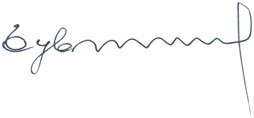 Код и наименование компетенцииКод и наименование индикаторадостижения компетенцииПланируемые результаты обучения по дисциплине ПК-1. Способен применять способы и технологии осуществления государственного контроля (надзора) и меры по результатам проверокИД-ПК-1.1 Организация мероприятий по профилактике нарушения обязательных требований и мероприятий по контролю- Изучает и сравнивает способы и технологии осуществления государственного контроля (надзора).- Рассматривает меры по профилактике нарушения обязательных требований и мероприятий по контролю (надзора). - Демонстрирует навыки применения способов и технологий осуществления государственного контроля (надзора) и мер по результатам проверок.ПК-1. Способен применять способы и технологии осуществления государственного контроля (надзора) и меры по результатам проверокИД-ПК-1.3 Осуществление контроля исполнения предписаний и решений контрольно-надзорных органов- Изучает и сравнивает способы и технологии осуществления государственного контроля (надзора).- Рассматривает меры по профилактике нарушения обязательных требований и мероприятий по контролю (надзора). - Демонстрирует навыки применения способов и технологий осуществления государственного контроля (надзора) и мер по результатам проверок.ПК-4. Способен осуществлять исполнительно-распорядительные функции для проведения закупок товаров и заключение государственных контрактов на поставки товаров и оказание услуг, выполнение работ для нужд государственного органаИД-ПК-4.1 Организация на стадии планирования закупок консультаций с поставщиками (подрядчиками, исполнителями) в целях определения состояния конкурентной среды на соответствующих рынках товаров, работ, услуг- Анализирует исполнительно-распорядительные функции для проведения закупок товаров и заключение государственных контрактов на поставки товаров и оказание услуг, выполнение работ для нужд государственного органа. - Планирует закупки товаров и заключать государственные контракты на поставки товаров и оказание услуг, выполнение работ для нужд государственного органа, организовывать и проводить процедуру определения поставщиков (подрядчиков, исполнителей) путем проведения конкурсов и аукционов/запроса котировок/запроса предложений/закрытыми способами. - Демонстрирует навыки применения исполнительно-распорядительных функций для проведения закупок товаров и заключение государственных контрактов на поставки товаров и оказание услуг, выполнение работ для нужд государственного органа.ПК-4. Способен осуществлять исполнительно-распорядительные функции для проведения закупок товаров и заключение государственных контрактов на поставки товаров и оказание услуг, выполнение работ для нужд государственного органаИД-ПК-4.4 Организация и проведение процедур определения поставщиков (подрядчиков, исполнителей) путем проведения конкурсов и аукционов/запроса котировок/запроса предложений/закрытыми способами- Анализирует исполнительно-распорядительные функции для проведения закупок товаров и заключение государственных контрактов на поставки товаров и оказание услуг, выполнение работ для нужд государственного органа. - Планирует закупки товаров и заключать государственные контракты на поставки товаров и оказание услуг, выполнение работ для нужд государственного органа, организовывать и проводить процедуру определения поставщиков (подрядчиков, исполнителей) путем проведения конкурсов и аукционов/запроса котировок/запроса предложений/закрытыми способами. - Демонстрирует навыки применения исполнительно-распорядительных функций для проведения закупок товаров и заключение государственных контрактов на поставки товаров и оказание услуг, выполнение работ для нужд государственного органа.ПК-5. Способен осуществлять исполнительно-распорядительные функции для ведения бюджетного (бухгалтерского) учета и отчетности для решения задач государственного и муниципального управленияИД-ПК-5.1 Подготовка обоснований бюджетных ассигнований на планируемый период для государственного органа-Анализирует исполнительно-распорядительные функции для ведения бюджетного (бухгалтерского) учета и отчетности для решения задач государственного и муниципального управления.- Демонстрирует навыки подготовки обоснования бюджетных ассигнований на планируемый период для государственного органа, анализировать эффективность и результативности расходования бюджетных средств.- Использует исполнительно-распорядительные функций для ведения бюджетного (бухгалтерского) учета и отчетности для решения задач государственного и муниципального управления.ПК-5. Способен осуществлять исполнительно-распорядительные функции для ведения бюджетного (бухгалтерского) учета и отчетности для решения задач государственного и муниципального управленияИД-ПК-5.2 Анализ эффективности и результативности расходования бюджетных средств-Анализирует исполнительно-распорядительные функции для ведения бюджетного (бухгалтерского) учета и отчетности для решения задач государственного и муниципального управления.- Демонстрирует навыки подготовки обоснования бюджетных ассигнований на планируемый период для государственного органа, анализировать эффективность и результативности расходования бюджетных средств.- Использует исполнительно-распорядительные функций для ведения бюджетного (бухгалтерского) учета и отчетности для решения задач государственного и муниципального управления.ПК-6. Способен осуществлять проектную деятельность в сфере государственного и муниципального управления, включая управление региональными, ведомственными проектами, управление портфелями проектов и программИД-ПК-6.4 Проведения оценки экономической эффективности проекта, определение затрат и формирования бюджета проекта, источников его финансирования- Рассматривает проектную деятельность в сфере государственного и муниципального управления, включая управление региональными, ведомственными проектами, управление портфелями проектов и программ.- Проводит оценку экономической эффективности проекта, определение затрат и формирования бюджета проекта, источников его финансирования.- Демонстрирует навыки проектирования в сфере государственного и муниципального управления, включая управление региональными, ведомственными проектами, управление портфелями проектов и программ.по очной форме обучения – 4з.е.144час.Структура и объем дисциплиныСтруктура и объем дисциплиныСтруктура и объем дисциплиныСтруктура и объем дисциплиныСтруктура и объем дисциплиныСтруктура и объем дисциплиныСтруктура и объем дисциплиныСтруктура и объем дисциплиныСтруктура и объем дисциплиныСтруктура и объем дисциплиныОбъем дисциплины по семестрамформа промежуточной аттестациивсего, часКонтактная аудиторная работа, часКонтактная аудиторная работа, часКонтактная аудиторная работа, часКонтактная аудиторная работа, часСамостоятельная работа обучающегося, часСамостоятельная работа обучающегося, часСамостоятельная работа обучающегося, часОбъем дисциплины по семестрамформа промежуточной аттестациивсего, часлекции, часпрактические занятия, часлабораторные занятия, часпрактическая подготовка, часкурсовая работа/курсовой проектсамостоятельная работа обучающегося, часпромежуточная аттестация, час7 семестрЭкзамен 14430304836Всего:Экзамен14430304836Планируемые (контролируемые) результаты освоения: код(ы) формируемой(ых) компетенции(й) и индикаторов достижения компетенцийНаименование разделов, тем;форма(ы) промежуточной аттестацииВиды учебной работыВиды учебной работыВиды учебной работыВиды учебной работыСамостоятельная работа, часВиды и формы контрольных мероприятий, обеспечивающие по совокупности текущий контроль успеваемости;формы промежуточного контроля успеваемостиПланируемые (контролируемые) результаты освоения: код(ы) формируемой(ых) компетенции(й) и индикаторов достижения компетенцийНаименование разделов, тем;форма(ы) промежуточной аттестацииКонтактная работаКонтактная работаКонтактная работаКонтактная работаСамостоятельная работа, часВиды и формы контрольных мероприятий, обеспечивающие по совокупности текущий контроль успеваемости;формы промежуточного контроля успеваемостиПланируемые (контролируемые) результаты освоения: код(ы) формируемой(ых) компетенции(й) и индикаторов достижения компетенцийНаименование разделов, тем;форма(ы) промежуточной аттестацииЛекции, часПрактические занятия, часЛабораторные работы/ индивидуальные занятия, часПрактическая подготовка, часСамостоятельная работа, часВиды и формы контрольных мероприятий, обеспечивающие по совокупности текущий контроль успеваемости;формы промежуточного контроля успеваемостиСедьмой семестрСедьмой семестрСедьмой семестрСедьмой семестрСедьмой семестрСедьмой семестрСедьмой семестрПК-1ИД-ПК-1.1 ИД-ПК-1.3 ПК-4ИД-ПК-4.1 ИД-ПК-4.4 ПК-5ИД-ПК-5.1 ИД-ПК-5.2 ПК-6ИД-ПК-6.4 I. Теоретические основы малого и среднегопредпринимательства10109ПК-1ИД-ПК-1.1 ИД-ПК-1.3 ПК-4ИД-ПК-4.1 ИД-ПК-4.4 ПК-5ИД-ПК-5.1 ИД-ПК-5.2 ПК-6ИД-ПК-6.4 Тема 1.1 Сущность, понятия, этапы становления малого и среднего предпринимательства в России55Формы текущего контроля по разделу I:1. Устный экспресс-опрос // Дискуссия на семинаре2. Круглый стол3. Сдача рефератовПК-1ИД-ПК-1.1 ИД-ПК-1.3 ПК-4ИД-ПК-4.1 ИД-ПК-4.4 ПК-5ИД-ПК-5.1 ИД-ПК-5.2 ПК-6ИД-ПК-6.4 Тема 1.2. Формы функционирования малого и среднегопредпринимательства54Формы текущего контроля по разделу I:1. Устный экспресс-опрос // Дискуссия на семинаре2. Круглый стол3. Сдача рефератовПК-1ИД-ПК-1.1 ИД-ПК-1.3 ПК-4ИД-ПК-4.1 ИД-ПК-4.4 ПК-5ИД-ПК-5.1 ИД-ПК-5.2 ПК-6ИД-ПК-6.4 Практическое занятие № 1.1 Сущность, понятия, этапы становления малого и среднего предпринимательства в России 5Формы текущего контроля по разделу I:1. Устный экспресс-опрос // Дискуссия на семинаре2. Круглый стол3. Сдача рефератовПК-1ИД-ПК-1.1 ИД-ПК-1.3 ПК-4ИД-ПК-4.1 ИД-ПК-4.4 ПК-5ИД-ПК-5.1 ИД-ПК-5.2 ПК-6ИД-ПК-6.4 Практическое занятие № 1.2 Формы функционирования малого и среднегопредпринимательства5Формы текущего контроля по разделу I:1. Устный экспресс-опрос // Дискуссия на семинаре2. Круглый стол3. Сдача рефератовПК-1ИД-ПК-1.1 ИД-ПК-1.3 ПК-4ИД-ПК-4.1 ИД-ПК-4.4 ПК-5ИД-ПК-5.1 ИД-ПК-5.2 ПК-6ИД-ПК-6.4II. Механизмы государственного управления в сфере малого и среднего предпринимательства1010009Формы текущего контроля по разделу II:ПК-1ИД-ПК-1.1 ИД-ПК-1.3 ПК-4ИД-ПК-4.1 ИД-ПК-4.4 ПК-5ИД-ПК-5.1 ИД-ПК-5.2 ПК-6ИД-ПК-6.4Тема 2.1. Система государственной поддержки и содействия развитию российского малого и среднего предпринимательства551. Устный экспресс-опрос // Дискуссия на семинаре2. Сдача рефератов3. ЭссеПК-1ИД-ПК-1.1 ИД-ПК-1.3 ПК-4ИД-ПК-4.1 ИД-ПК-4.4 ПК-5ИД-ПК-5.1 ИД-ПК-5.2 ПК-6ИД-ПК-6.4Тема 2.2. Создание благоприятной внешней и внутренней среды для малого и среднего предпринимательства в России541. Устный экспресс-опрос // Дискуссия на семинаре2. Сдача рефератов3. ЭссеПК-1ИД-ПК-1.1 ИД-ПК-1.3 ПК-4ИД-ПК-4.1 ИД-ПК-4.4 ПК-5ИД-ПК-5.1 ИД-ПК-5.2 ПК-6ИД-ПК-6.4Практическое занятие № 2.1 Система государственной поддержки и содействия развитию российского малого и среднего предпринимательства51. Устный экспресс-опрос // Дискуссия на семинаре2. Сдача рефератов3. ЭссеПК-1ИД-ПК-1.1 ИД-ПК-1.3 ПК-4ИД-ПК-4.1 ИД-ПК-4.4 ПК-5ИД-ПК-5.1 ИД-ПК-5.2 ПК-6ИД-ПК-6.4Практическое занятие № 2.2 Создание благоприятной внешней и внутренней среды для малого и среднего предпринимательства в России51. Устный экспресс-опрос // Дискуссия на семинаре2. Сдача рефератов3. ЭссеПК-1ИД-ПК-1.1 ИД-ПК-1.3 ПК-4ИД-ПК-4.1 ИД-ПК-4.4 ПК-5ИД-ПК-5.1 ИД-ПК-5.2 ПК-6ИД-ПК-6.4III. Муниципальная политика в сфере малого и среднего предпринимательства10109Формы текущего контроля по разделу III:ПК-1ИД-ПК-1.1 ИД-ПК-1.3 ПК-4ИД-ПК-4.1 ИД-ПК-4.4 ПК-5ИД-ПК-5.1 ИД-ПК-5.2 ПК-6ИД-ПК-6.4Тема 3.1. Организация поддержки малого предпринимательства в муниципальном образовании551. Устный экспресс-опрос // Дискуссия на семинаре2. Сдача рефератов3. Контрольная работаПК-1ИД-ПК-1.1 ИД-ПК-1.3 ПК-4ИД-ПК-4.1 ИД-ПК-4.4 ПК-5ИД-ПК-5.1 ИД-ПК-5.2 ПК-6ИД-ПК-6.4Тема 3.2. Поддержка малого предпринимательства в отдельных сферах деятельности в муниципальном образовании541. Устный экспресс-опрос // Дискуссия на семинаре2. Сдача рефератов3. Контрольная работаПК-1ИД-ПК-1.1 ИД-ПК-1.3 ПК-4ИД-ПК-4.1 ИД-ПК-4.4 ПК-5ИД-ПК-5.1 ИД-ПК-5.2 ПК-6ИД-ПК-6.4Практическое занятие № 3.1 Организация поддержки малого предпринимательства в муниципальном образовании51. Устный экспресс-опрос // Дискуссия на семинаре2. Сдача рефератов3. Контрольная работаПК-1ИД-ПК-1.1 ИД-ПК-1.3 ПК-4ИД-ПК-4.1 ИД-ПК-4.4 ПК-5ИД-ПК-5.1 ИД-ПК-5.2 ПК-6ИД-ПК-6.4Практическое занятие № 3.2 Поддержка малого предпринимательства в отдельных сферах деятельности в муниципальном образовании51. Устный экспресс-опрос // Дискуссия на семинаре2. Сдача рефератов3. Контрольная работаЭкзамен36Экзамен по билетам ИТОГО за седьмой семестр303048ИТОГО за весь период303048144№ ппНаименование раздела и темы дисциплиныСодержание раздела (темы)Раздел IТеоретические основы малого и среднего предпринимательстваТеоретические основы малого и среднего предпринимательстваТема 1.1Сущность, понятия, этапы становления малого и среднего предпринимательства в РоссииИнтерпретация понятия предпринимательства. Предпринимательские функции. Принципы предпринимательской деятельности. Условия развития предпринимательской активности. Определение малого предпринимательства. Роль малого предпринимательства для социально-экономического развития страны. Плюсы и минусы малого бизнесаТема 1.2Формы функционирования малого и среднего предпринимательстваМеханизм функционирования предприятия. Сфера и технология принятия предпринимательского решения. Экономические методы принятия предпринимательских решений. Организация управления предприятием. Объективная характеристика экономической деятельности малого бизнеса.Раздел IIМеханизмы государственного управления в сфере малого и среднего предпринимательстваМеханизмы государственного управления в сфере малого и среднего предпринимательстваТема 2.1Система государственной поддержки и содействия развитию российского малого и среднего предпринимательстваРоль и значение предпринимательства в социально-экономическом развитии государства. Институциональная база государственной политики в сфере предпринимательства. Основные принципы и направления государственной политики в сфере предпринимательства. Законодательно-правовые основы политики государства в сфере малого бизнеса и предпринимательства. Органы власти, ответственные за разработку и реализацию политики в области предпринимательстваТема 2.2Создание благоприятной внешней и внутренней среды для малого и среднего предпринимательства в РоссииПредпринимательство в России: экономическая роль и особенности развития. Роль государственного регулирования предпринимательской деятельности в современных условиях. Цели, задачи и направления государственного регулирования предпринимательской деятельности. Косвенные и прямые методы государственного регулирования. Характеристика основных направлений государственного регулирования: лицензирование, налогообложение, отчетность. Современные принципы государственной политики в области предпринимательства: налоговое регулирование, доступ к финансам. Обеспечение малым предприятиям доступа к финансовым и кредитным ресурсам как основное направление развития и поддержки предпринимательства. Лицензирование субъектов малого предпринимательства. Формы отчетности. Механизм налогового регулирования как основное направление политики государства в сфере предпринимательства. Налоговые режимы для субъектов малого предпринимательства. Влияние налогообложения на состояние бизнеса и поведение предпринимателей. Роль налоговых поступлений от малого предпринимательства в формировании бюджетов всех уровней. Механизмы финансовой поддержки предпринимателей.Раздел IIIМуниципальная политика в сфере малого и среднего предпринимательстваМуниципальная политика в сфере малого и среднего предпринимательстваТема 3.1Организация поддержки малого предпринимательства в муниципальном образованииФормы о регулирования: экономические, правовые и организационные. Главное предназначение форм регулирования предпринимательской деятельности. Государственная регистрация субъектов предпринимательской деятельности, лицензирование, обязательные предписания, применение нормативов и лимитов, установление квот. Формирование инфраструктуры и программ регулирования малого предпринимательстваТема 3.2Поддержка малого предпринимательства в отдельных сферах деятельности в муниципальном образованииНормативно-правовое регулирование деятельности МСП в муниципальном образовании. Органы власти по регулированию предпринимательской деятельности в муниципальном образовании. Торгово-промышленная палата. Инвестиционно-венчурный фонд. Лизинговая компания. Технопарки и технополисы. Информационное обеспечение МСП в муниципальном образовании. Программы льготного кредитования МСП в муниципальном образовании. Развитие различных форм интеграции крупных, малых и средних предприятий.№ ппНаименование раздела /темы дисциплины, выносимые на самостоятельное изучениеЗадания для самостоятельной работыВиды и формы контрольных мероприятий(учитываются при проведении текущего контроля)Трудоемкость, часРаздел IТеоретические основы малого и среднего предпринимательстваТеоретические основы малого и среднего предпринимательстваТема 1.1Сущность, понятия, этапы становления малого и среднего предпринимательства в РоссииПодковка конспекта. Подготовка реферата или презентации.Устное собеседование по результатам выполненной работы.6Тема 1.2Формы функционирования малого и среднего предпринимательстваПодковка конспекта. Подготовка реферата или презентации.Устное собеседование по результатам выполненной работы.6Раздел IIМеханизмы государственного управления в сфере малого и среднего предпринимательстваМеханизмы государственного управления в сфере малого и среднего предпринимательстваМеханизмы государственного управления в сфере малого и среднего предпринимательстваМеханизмы государственного управления в сфере малого и среднего предпринимательстваТема 2.1Система государственной поддержки и содействия развитию российского малого и среднего предпринимательстваПодковка конспекта. Подготовка реферата или презентации.Устное собеседование по результатам выполненной работы.6Тема 2.2Создание благоприятной внешней и внутренней среды для малого и среднего предпринимательства в РоссииПодковка конспекта. Подготовка реферата или презентации.Устное собеседование по результатам выполненной работы.6Раздел IIIМуниципальная политика в сфере малого и среднего предпринимательстваМуниципальная политика в сфере малого и среднего предпринимательстваМуниципальная политика в сфере малого и среднего предпринимательстваМуниципальная политика в сфере малого и среднего предпринимательстваТема 3.1Организация поддержки малого предпринимательства в муниципальном образованииПодковка конспекта. Подготовка реферата или презентации.Устное собеседование по результатам выполненной работы.6Тема 3.2Поддержка малого предпринимательства в отдельных сферах деятельности в муниципальном образованииПодковка конспекта. Подготовка реферата или презентации.Устное собеседование по результатам выполненной работы.6Уровни сформированности компетенции(-й)Итоговое количество балловв 100-балльной системепо результатам текущей и промежуточной аттестацииОценка в пятибалльной системепо результатам текущей и промежуточной аттестацииПоказатели уровня сформированности Показатели уровня сформированности Показатели уровня сформированности Уровни сформированности компетенции(-й)Итоговое количество балловв 100-балльной системепо результатам текущей и промежуточной аттестацииОценка в пятибалльной системепо результатам текущей и промежуточной аттестацииуниверсальной(-ых) компетенции(-й)общепрофессиональной(-ых) компетенцийпрофессиональной(-ых)компетенции(-й)Уровни сформированности компетенции(-й)Итоговое количество балловв 100-балльной системепо результатам текущей и промежуточной аттестацииОценка в пятибалльной системепо результатам текущей и промежуточной аттестацииПК-1ИД-ПК-1.1 ИД-ПК-1.3 ПК-4ИД-ПК-4.1 ИД-ПК-4.4 ПК-5ИД-ПК-5.1 ИД-ПК-5.2 ПК-6ИД-ПК-6.4ВысокийотличноОбучающийся: анализирует и систематизирует изученный материал с обоснованием актуальности его использования в своей предметной области;показывает четкие системные знания и представления по дисциплине;дает развернутые, полные и верные ответы на вопросы, в том числе, дополнительныеПовышенныйхорошо Обучающийся:обоснованно излагает, анализирует и систематизирует изученный материал, что предполагает комплексный характер анализа проблемы;правильно применяет теоретические положения при решении практических задач профессиональной направленности разного уровня сложности, владеет необходимыми для этого навыками и приёмами;ответ отражает полное знание материала, с незначительными пробелами, допускает единичные негрубые ошибки.базовыйудовлетворительноОбучающийся:	испытывает серьёзные затруднения в применении теоретических положений при решении практических задач профессиональной направленности стандартного уровня сложности, не владеет необходимыми для этого навыками и приёмами;	ответ отражает в целом сформированные, но содержащие незначительные пробелы знания, допускаются грубые ошибки.низкийнеудовлетворительноОбучающийся:демонстрирует фрагментарные знания теоретического и практического материал, допускает грубые ошибки при его изложении на занятиях и в ходе промежуточной аттестации;ответ отражает отсутствие знаний на базовом уровне теоретического и практического материала в объеме, необходимом для дальнейшей учебы.Обучающийся:демонстрирует фрагментарные знания теоретического и практического материал, допускает грубые ошибки при его изложении на занятиях и в ходе промежуточной аттестации;ответ отражает отсутствие знаний на базовом уровне теоретического и практического материала в объеме, необходимом для дальнейшей учебы.Обучающийся:демонстрирует фрагментарные знания теоретического и практического материал, допускает грубые ошибки при его изложении на занятиях и в ходе промежуточной аттестации;ответ отражает отсутствие знаний на базовом уровне теоретического и практического материала в объеме, необходимом для дальнейшей учебы.№ ппФормы текущего контроляПримеры типовых заданий1Реферат по разделу «Теоретические основы малого и среднего предпринимательства»Темы рефератов: Экономическая сущность малого и среднего бизнеса и малого предпринимательства. Количественные критерии отнесения организаций к категории малого бизнеса. Качественные критерии отнесения организаций к категории малого бизнеса.Социально-экономический потенциал малого и среднего бизнеса.Особенности малого и среднего бизнеса в России.Внешняя среда малого и среднего бизнеса.2Реферат по разделу «Механизмы государственного управления в сфере малого и среднего предпринимательства»Темы рефератов: Система государственной поддержки малого и среднего бизнеса в иностранном государстве (на примере одной страны). Принципы государственного регулирования внешней среды МСБ. МСБ и административные барьеры. Государственное антимонопольное регулирование деятельности МСБ. Развитие системы информационного обеспечения МСБ. Развитие рыночной инфраструктуры МСБ. 3Реферат по разделу «Муниципальная политика в сфере малого и среднего предпринимательства»Темы рефератов:Лизинг.Венчурное финансирование.Технопарки и бизнес-инкубаторы.Формирование и реализация концептуально-программной базы по оказанию помощи МСБ в РФ.Принципы организационного самосовершенствования системы государственной поддержки МСБ.Федеральный уровень государственной поддержки МСБ.5Экспресс-опрос по разделу «Теоретические основы малого и среднего предпринимательства»Вопросы: 1. В чем отличие понятий бизнес и предпринимательство, а также понятий малый бизнес и малое предпринимательство? 2. Можно ли ограничиться только количественными критериями отнесения организаций к субъектам малого предпринимательства? 3. В чем отличия малых, средних и крупных предприятий? 4. Выделите факторы, воздействующие на малые предприятия? Какие из них положительно влияют на его функционирование, а какие отрицательно? 5. Выделите характерные признаки предпринимательства? 6. Опишите внутреннюю и внешнюю среду малого предприятия? 6Экспресс-опрос по разделу «Механизмы государственного управления в сфере малого и среднего предпринимательства»Вопросы: 1. Каковы сильные и слабые стороны крупного и малого бизнеса? 2. Дайте определение понятия "малое предприятие". Отличается ли оно от понятия "малое предпринимательство"?3. Есть ли особенности малого и среднего бизнеса у нас в России? В чем отличие его от аналогичных структур за рубежом? 4. Выделите факторы, отрицательно влияющие на развитие малого и среднего предпринимательства в России? 5. С какими проблемами сталкиваются малые предприятия на различных стадиях своего развития? 6. Как влияет монополизм и недобросовестная конкуренция на экономику в целом и малое и среднее предпринимательство в частности?7Экспресс-опрос по разделу «Муниципальная политика в сфере малого и среднего предпринимательства»Вопросы: 1. Какие особенности развития малого и среднего предпринимательства существуют в России на современном этапе? 2. Назовите основные виды актов недобросовестной конкуренции? 3. Опишите этапы развития малого предпринимательства? 4. Дайте определение понятия административные барьеры и назовите их наиболее распространенные виды? 5. Назовите основные проблемы малого предпринимательства в современной России? 6. Какие виды монополистической деятельности надо ограничивать или запрещать, чтобы конкуренция не подавлялась и не разрушалась? 9Круглый стол по разделу «Теоретические основы малого и среднего предпринимательства»Темы: Понятие и характерные черты малого и среднего предпринимательства. Малые и средние предприятия в национальной экономике.  Критерии отнесения организаций к категории МСП.  Социально-экономический потенциал МСП. Внешняя и внутренняя среда МСП.10Эссе по разделу «Механизмы государственного управления в сфере малого и среднего предпринимательства»Темы эссе: Кредитование российского МСП международными финансовыми организациями, зарубежными и отечественными банками. Программы льготного кредитования и предоставления гарантий по кредитам для МСП. Микрофинансирование МСП. Факторинг как инструмент содействия развитию МСП. Развитие института страхования рисков малого и среднего бизнеса.  Формы хозяйственной интеграции крупных, средних и малых предприятий. 12Контрольная работа по разделу «Муниципальная политика в сфере малого и среднего предпринимательства»Вариант 1 1. История развития МСП в России. 2. Состояние МСП в России на современном этапе и в динамике с начала 90-х гг. XX века. Вариант 2 1. Основные проблемы МСП в России. 2. Административные и экономические барьеры в развитии МСП. Недобросовестнаяконкуренция и монополистическая деятельность как барьеры развития МСП в России.Наименование оценочного средства (контрольно-оценочного мероприятия)Критерии оцениванияШкалы оцениванияШкалы оцениванияНаименование оценочного средства (контрольно-оценочного мероприятия)Критерии оценивания100-балльная системаПятибалльная системаЭкспресс-опрос //ДискуссияДан полный, развернутый ответ на поставленный вопрос (вопросы), показана совокупность осознанных	знаний об объекте, проявляющаяся в свободном оперировании понятиями, умении выделить существенные и несущественные его признаки, причинно-следственные связи. Обучающийся демонстрирует глубокие и прочные знания материала по заданным вопросам, исчерпывающе и последовательно, грамотно и логически стройно его излагает5Экспресс-опрос //ДискуссияДан полный, развернутый ответ на поставленный вопрос (вопросы), показана совокупность осознанных знаний об объекте, доказательно раскрыты основные положения дисциплины; в ответе прослеживается четкая структура, логическая последовательность, отражающая сущность раскрываемых понятий, теорий, явлений. Обучающийся твердо знает материал по заданным вопросам, грамотно и последовательно его излагает, но допускает несущественные неточности в определениях.4Экспресс-опрос //ДискуссияДан полный, но недостаточно последовательный ответ на поставленный вопрос (вопросы), но при этом показано умение выделить существенные и несущественные признаки и причинно-следственные связи. Ответ логичен и изложен в терминах науки. Обучающийся владеет знаниями только по основному материалу, но не знает отдельных деталей и особенностей, допускает неточности и испытывает затруднения с формулировкой определений.4Экспресс-опрос //ДискуссияДан недостаточно полный и недостаточно развернутый ответ. Логика и последовательность изложения имеют нарушения. Допущены ошибки в раскрытии понятий, употреблении терминов. Обучающийся не способен самостоятельно выделить существенные и несущественные признаки и причинно-следственные связи. Обучающийся способен конкретизировать обобщенные знания только с помощью преподавателя. Обучающийся обладает фрагментарными знаниями по теме, слабо владеет понятийным аппаратом, нарушает последовательность в изложении материала.3Экспресс-опрос //ДискуссияДан неполный ответ, представляющий собой разрозненные знания по теме вопроса с существенными ошибками в определениях. Присутствуют фрагментарность, нелогичность изложения. Обучающийся не осознает связь данного понятия, теории, явления с другими объектами дисциплины. Отсутствуют выводы, конкретизация и доказательность изложения. Речь неграмотная. Дополнительные и уточняющие вопросы преподавателя не приводят к коррекции ответа обучающегося не только на поставленный вопрос, но и на другие вопросы темы.2Круглый столСтудент демонстрирует полное понимание проблемы, владеет разносторонними навыками и приемами выполнения практических заданий. Все требования, предъявляемые к заданию, выполнены. Содержание глубокое и всестороннее. Работа целостна, использован творческий подход.5Круглый столСтудент демонстрирует значительное понимание проблемы, правильно применяет теоретические положения при решении практических вопросов и задач, владеет необходимыми навыками решения практических задач. Все требования, предъявляемые к заданию, выполнены. В основном, работа ясная и целостная.4Круглый столСтудент демонстрирует частичное понимание проблемы, имеет знания только основного материала, но не усвоил его деталей.  Многие требования, предъявляемые к заданию, не выполнены. Частично присутствует интеграция элементов в целое, но работа неоригинальна, и/или незакончена. 3Круглый столСтудент демонстрирует непонимание проблемы. Не может сформулировать свою точку зрения, апеллировать теорией и /или ответить на вопросы. 2Круглый столНе принимал участия в коллоквиуме.	Контрольная работаМатериал раскрыт полностью, изложен логично, без существенных ошибок, выводы доказательны и опираются на теоретические знания5Контрольная работаОсновные положения раскрыты, но в изложении имеются незначительные ошибки выводы доказательны, но содержат отдельные неточности4Контрольная работаИзложение материала не систематизированное, выводы недостаточно доказательны, аргументация слабая.3Контрольная работаНе раскрыто основное содержание материала, обнаружено не знание основных положений темы.  Не сформированы компетенции, умения и навыки. 2РефератОценка 5 ставится, если выполнены все требования к написанию и защите реферата: обозначена проблема и обоснована её актуальность, сделан краткий анализ различных точек зрения на рассматриваемую проблему и логично изложена собственная позиция, сформулированы выводы, тема раскрыта полностью, выдержан объём, соблюдены требования к внешнему оформлению, даны правильные ответы на дополнительные вопросы.5РефератОценка 4 – основные требования к реферату и его защите выполнены, но при этом допущены недочёты. В частности, имеются неточности в изложении материала; отсутствует логическая последовательность в суждениях; не выдержан объём реферата; имеются упущения в оформлении; на дополнительные вопросы при защите даны неполные ответы.4РефератОценка 3 – имеются существенные отступления от требований к реферированию. В частности: тема освещена лишь частично; допущены фактические ошибки в содержании реферата или при ответе на дополнительные вопросы; во время защиты отсутствует вывод.3РефератОценка 2 – тема реферата не раскрыта, обнаруживается существенное непонимание проблемы либо реферат студентом не представлен.2ЭссеЧетко сформулировано понимание проблемы и ясно выражено отношение к ней автора. Проблема раскрыта на теоретическом (в связях и с обоснованиями) и бытовом уровнях, с корректным использованием или без использования обществоведческих понятий в контексте ответа. Логически соединены в единое повествование термины, понятия, теоретические обобщения, относящиеся к раскрываемой проблеме. Представлена четкая аргументация, доказывающая позицию автора (в виде исторических фактов, современных социальных процессов, конкретных случаев из жизни автора и его близких, статистических данных и т. п.).5ЭссеС неточностями представлена собственная точка зрения (позиция, отношение) при раскрытии проблемы. Проблема раскрыта на теоретическом уровне с неточностями в использовании обществоведческих терминов и понятий в контексте ответа. Дана аргументация своего мнения со слабой опорой на факты общественной жизни или личный социальный опыт.4ЭссеРасплывчато представлена собственная точка зрения (позиция, отношение) при раскрытии проблемы. Проблема раскрыта с некорректным использованием обществоведческих терминов и понятий в контексте ответа (теоретические связи и обоснования не присутствуют или явно не прослеживаются). Слабо аргументировано собственное мнение с минимальной опорой на факты общественной жизни, личный социальный опыт или её отсутствие.3ЭссеНе прослеживается собственная точка зрения (позиция, отношение) прираскрытии проблемы. Проблема раскрыта слабо, без использования обществоведческих терминов. Не аргументировано собственное мнение.Эссе не предоставлено.2Тест85% - 100% –  оценка «5» (отлично)5Тест65% - 84%  –  оценка «4» (хорошо)4Тест41% - 64%  –  оценка «3» (удовлетворительно) 3Тестравно или менее 40%  –  оценка «2» (неудовлетворительно)2Форма промежуточной аттестацииТиповые контрольные задания и иные материалыдля проведения промежуточной аттестации:Экзамен в устной форме по билетамБилет 1 1. Экономическая сущность малого и среднего бизнеса и малого предпринимательства.2. Количественные критерии отнесения организаций к категории малого бизнеса.Билет 21. Качественные критерии отнесения организаций к категории малого бизнеса.2. Социально-экономический потенциал малого и среднего бизнеса.Билет 31. Особенности малого и среднего бизнеса в России.2. Внешняя среда малого и среднего бизнеса.Билет 41. Внутренняя среда малого и среднего бизнеса.2. Государственная поддержка малого и среднего бизнеса на уровне Европейского Союза.Билет 51. Финансовая поддержка малого и среднего бизнеса за рубежом.2. Информационное обеспечение МСБ в развитых странах.Билет 61. Система государственной поддержки малого и среднего бизнеса в иностранном государстве (на примере одной страны).2. Принципы государственного регулирования внешней среды МСБ.Форма промежуточной аттестацииКритерии оцениванияШкалы оцениванияШкалы оцениванияНаименование оценочного средстваКритерии оценивания100-балльная системаПятибалльная системаЭкзамен: в устной форме по билетамОбучающийся:демонстрирует знания, отличающиеся глубиной и содержательностью, дает полный исчерпывающий ответ, как на основные вопросы билета, так и на дополнительные;свободно владеет научными понятиями, ведет диалог и вступает в научную дискуссию;способен к интеграции знаний по определенной теме, структурированию ответа, к анализу положений существующих теорий, научных школ, направлений по вопросу билета;логично и доказательно раскрывает проблему, предложенную в билете;свободно выполняет практические задания повышенной сложности, предусмотренные программой, демонстрирует системную работу с основной и дополнительной литературой. Ответ не содержит фактических ошибок и характеризуется глубиной, полнотой, уверенностью суждений, иллюстрируется примерами, в том числе из собственной практики.5Экзамен: в устной форме по билетамОбучающийся:показывает достаточное знание учебного материала, но допускает несущественные фактические ошибки, которые способен исправить самостоятельно, благодаря наводящему вопросу;недостаточно раскрыта проблема по одному из вопросов билета;недостаточно логично построено изложение вопроса;успешно выполняет предусмотренные в программе практические задания средней сложности, активно работает с основной литературой,демонстрирует, в целом, системный подход к решению практических задач, к самостоятельному пополнению и обновлению знаний в ходе дальнейшей учебной работы и профессиональной деятельности. В ответе раскрыто, в основном, содержание билета, имеются неточности при ответе на дополнительные вопросы.4Экзамен: в устной форме по билетамОбучающийся:показывает знания фрагментарного характера, которые отличаются поверхностностью и малой содержательностью, допускает фактические грубые ошибки;не может обосновать закономерности и принципы, объяснить факты, нарушена логика изложения, отсутствует осмысленность представляемого материала, представления о межпредметных связях слабые;справляется с выполнением практических заданий, предусмотренных программой, знаком с основной литературой, рекомендованной программой, допускает погрешности и ошибки при теоретических ответах и в ходе практической работы. Содержание билета раскрыто слабо, имеются неточности при ответе на основные и дополнительные вопросы билета, ответ носит репродуктивный характер. Неуверенно, с большими затруднениями решает практические задачи или не справляется с ними самостоятельно.3Обучающийся, обнаруживает существенные пробелы в знаниях основного учебного материала, допускает принципиальные ошибки в выполнении предусмотренных программой практических заданий. На большую часть дополнительных вопросов по содержанию экзамена затрудняется дать ответ или не дает верных ответов.2Форма контроля100-балльная система Пятибалльная системаТекущий контроль:  - экспресс-опрос2 – 5 - круглый стол (раздел 1)2 – 5  - участие в дискуссии на семинаре2 – 5  - контрольная работа (раздел 4)2 – 5  - эссе (раздел 2)2 – 5 - тест (раздел 3)2 – 5Промежуточная аттестация (тест)отличнохорошоудовлетворительнонеудовлетворительноИтого за семестр – экзамен отличнохорошоудовлетворительнонеудовлетворительноНаименование учебных аудиторий, лабораторий, мастерских, библиотек, спортзалов, помещений для хранения и профилактического обслуживания учебного оборудования и т.п.Оснащенность учебных аудиторий, лабораторий, мастерских, библиотек, спортивных залов, помещений для хранения и профилактического обслуживания учебного оборудования и т.п.119071, г. Москва, Малый Калужский переулок, дом 2, строение 1119071, г. Москва, Малый Калужский переулок, дом 2, строение 1аудитории для проведения занятий лекционного типакомплект учебной мебели, технические средства обучения, служащие для представления учебной информации большой аудитории: ноутбук;проектор.аудитории для проведения занятий семинарского типа, групповых и индивидуальных консультаций, текущего контроля и промежуточной аттестациикомплект учебной мебели, технические средства обучения, служащие для представления учебной информации большой аудитории: ноутбук,проектор.аудитории для проведения занятий по практической подготовке, групповых и индивидуальных консультацийкомплект учебной мебели, технические средства обучения, служащие для представления учебной информации большой аудитории: 5 персональных компьютеров, принтерыПомещения для самостоятельной работы обучающихсяОснащенность помещений для самостоятельной работы обучающихсячитальный зал библиотеки:компьютерная техника;
подключение к сети «Интернет»Необходимое оборудованиеПараметрыТехнические требованияПерсональный компьютер/ ноутбук/планшет,камера,микрофон, динамики, доступ в сеть ИнтернетВеб-браузерВерсия программного обеспечения не ниже: Chrome 72, Opera 59, Firefox 66, Edge 79, Яндекс.Браузер 19.3Персональный компьютер/ ноутбук/планшет,камера,микрофон, динамики, доступ в сеть ИнтернетОперационная системаВерсия программного обеспечения не ниже: Windows 7, macOS 10.12 «Sierra», LinuxПерсональный компьютер/ ноутбук/планшет,камера,микрофон, динамики, доступ в сеть ИнтернетВеб-камера640х480, 15 кадров/сПерсональный компьютер/ ноутбук/планшет,камера,микрофон, динамики, доступ в сеть ИнтернетМикрофонлюбойПерсональный компьютер/ ноутбук/планшет,камера,микрофон, динамики, доступ в сеть ИнтернетДинамики (колонки или наушники)любыеПерсональный компьютер/ ноутбук/планшет,камера,микрофон, динамики, доступ в сеть ИнтернетСеть (интернет)Постоянная скорость не менее 192 кБит/с№ п/пАвтор(ы)Наименование изданияВид издания (учебник, УП, МП и др.)ИздательствоГодизданияАдрес сайта ЭБСили электронного ресурса (заполняется для изданий в электронном виде)Количество экземпляров в библиотеке Университета10.1 Основная литература, в том числе электронные издания10.1 Основная литература, в том числе электронные издания10.1 Основная литература, в том числе электронные издания10.1 Основная литература, в том числе электронные издания10.1 Основная литература, в том числе электронные издания10.1 Основная литература, в том числе электронные издания10.1 Основная литература, в том числе электронные издания10.1 Основная литература, в том числе электронные издания1Беспалов М. В.Особенности развития предпринимательской деятельности в условиях современной России учебное пособиеМ.: НИЦ ИНФРА-М2019https://znanium.com/catalog/product/1002625-2.Ваславский Я.И., Ваславская И.Ю.Государственно-частное партнерство: иституциональный подходУчебное пособиеМ.: Аспект Пресс2019https://znanium.com/catalog/document?id=372984-Косов М. Е., Сигарев А.В., Долина О.Н. и др Государство и бизнес: основы взаимодействияУчебник М.: ИНФРА-М2022https://znanium.com/catalog/product/1815580-10.2 Дополнительная литература, в том числе электронные издания 10.2 Дополнительная литература, в том числе электронные издания 10.2 Дополнительная литература, в том числе электронные издания 10.2 Дополнительная литература, в том числе электронные издания 10.2 Дополнительная литература, в том числе электронные издания 10.2 Дополнительная литература, в том числе электронные издания 10.2 Дополнительная литература, в том числе электронные издания 10.2 Дополнительная литература, в том числе электронные издания 1Громова Е.А. Государственно-частное партнерство и его правовые формыУчебное пособиеМ.: Юстицинформ2019https://znanium.com/catalog/product/1046022 -2Григорян Е.С., Юрасов И.А.Корпоративная социальная ответственностьучебник для бакалавровМ.: Издательско-торговая корпорация «Дашков и К°»2019https://znanium.com/catalog/product/1091190-3Губачев Н.Н., Кириллов В.П.Теория, механизмы и правовое обеспечение государственного и муниципального управленияУчебное пособиеМ.: РГУ им. А.Н. Косыгина2017http://znanium.com/catalog/product/961356310.3 Методические материалы (указания, рекомендации по освоению дисциплины авторов РГУ им. А. Н. Косыгина)10.3 Методические материалы (указания, рекомендации по освоению дисциплины авторов РГУ им. А. Н. Косыгина)10.3 Методические материалы (указания, рекомендации по освоению дисциплины авторов РГУ им. А. Н. Косыгина)10.3 Методические материалы (указания, рекомендации по освоению дисциплины авторов РГУ им. А. Н. Косыгина)10.3 Методические материалы (указания, рекомендации по освоению дисциплины авторов РГУ им. А. Н. Косыгина)10.3 Методические материалы (указания, рекомендации по освоению дисциплины авторов РГУ им. А. Н. Косыгина)10.3 Методические материалы (указания, рекомендации по освоению дисциплины авторов РГУ им. А. Н. Косыгина)10.3 Методические материалы (указания, рекомендации по освоению дисциплины авторов РГУ им. А. Н. Косыгина)1Губачев Н.Н.Требования к оформлению отчета об учебно-исследовательской работеМетодические указания Утверждено на заседании кафедры   протокол № 3 от  02.02.18 2018ЭИОС15№ ппЭлектронные учебные издания, электронные образовательные ресурсыЭБС «Лань» http://www.e.lanbook.com/«Znanium.com» научно-издательского центра «Инфра-М»http://znanium.com/ Электронные издания «РГУ им. А.Н. Косыгина» на платформе ЭБС «Znanium.com» http://znanium.com/НИЦ "Актуальность.РФ" – Международные научные конференции, публикация научных статей, издание монографий, информационные услуги.http://актуальность.рф Профессиональные базы данных, информационные справочные системыelibrary.ru - научная электронная библиотекаhttps://www.elibrary.ru «Рубрикон»: крупнейший энциклопедический ресурс Интернета. http://www.rubricon.com Справочно-правовая система «Гарант» https://www.garant.ru Справочно-правовая система «КонсультантПлюс»http://www.consultant.ru Информационно-правовая система «Законодательство России»http://pravo.gov.ru №п/пПрограммное обеспечениеРеквизиты подтверждающего документа/ Свободно распространяемоеWindows 10 Pro, MS Office 2019 контракт № 18-ЭА-44-19 от 20.05.2019PrototypingSketchUp: 3D modeling for everyoneконтракт № 18-ЭА-44-19 от 20.05.2019V-Ray для 3Ds Max контракт № 18-ЭА-44-19 от 20.05.2019№ ппгод обновления РПДхарактер изменений/обновлений с указанием разделаномер протокола и дата заседания кафедры